ПРОГРАММАЛЕТНЕГО ОЗДОРОВИТЕЛЬНОГО ЛАГЕРЯ «РАССВЕТ»С ДНЕВНЫМ ПРЕБЫВАНИЕМ ДЕТЕЙФИЛИАЛА МАОУ СОРОКИНСКОЙ СОШ №1- ПИНИГИНСКАЯ СОШ«Планета счастливых людей»(комплексная, краткосрочная)с. Нижнепинигино, .ОглавлениеІ. ПАСПОРТ ПРОГРАММЫ1.Информационная картаПеречень организаторов программы	Программа «Планета счастливых людей» реализуется по направлениям: художественно-эстетическое, физкультурно-оздоровительное, гражданско-патриотическое, экологическое. Приоритетным направлением является гражданско-патриотическое. Программа предполагает участие детей и подростков разного возраста, обучающихся филиала МАОУ Сорокинской СОШ №1 - Пинигинской СОШ, Сорокинской коррекционной школы-интерната, реализуется на базе Пинигинской школы. 	Организатором программы является педагогический коллектив школы. Партнерами программы является администрация Пинигинского сельского поселения, сельская библиотека, дом Культуры, центр историко-краеведческой работы с. Большое Сорокино.II.ПОЯСНИТЕЛЬНАЯ ЗАПИСКА	Трудно вообразить Россию без Тюменской области. Обширный, неоглядный край, место для настоящей, интересной и достойной жизни. Многие поколения распахивали пашни, возводили города, старались, чтобы сибирская земля стала самой прекрасной на свете. Необъятный сибирский край, издревле населенный самобытными народами, в середине прошлого тысячелетия встретивший и поморских мореходов на севере, и атаманских казаков на юге, открывший затем свои просторы тысячам новых россиян-земледельцам, ремесленникам, купцам, просветителям. Мы, тюменцы, по праву гордимся тем, что наша область вносит весомый вклад в наращивание культурного, экономического и социального потенциала России. Признанием заслуг Тюменской области стала планета Тюмения. Её открыла астроном Тамара Михайловна Смирнова. 9 сентября . Международный планетный центр утвердил за малой планетой № 2120 название Тюмения. Вот именно эту уникальность и должны знать дети, проживающие в Тюменской области, чтобы стать достойными жителями нашей области.Данная программа по своей направленности является комплексной, т. е. включает в себя разноплановую деятельность, объединяет различные направления оздоровления, отдыха и воспитания детей. Реализация данной программы будет способствовать изучению уникальности Тюменской области: разнообразная, яркая «лента» исторических событий, связанных с Тюменской областью, подвигов и открытий земляков, шедевров архитектуры и скульптуры, киноискусства передается изо дня в день, объединяя и радуя, облагораживая духовно взрослых и детей. Позитивная социализация детей выражается в изменении от пассивно-потребительской к активно-творческой. Программа направлена на воспитание чувства сопричастности подростком к своей малой Родине, гордости за сопричастность к деяниям предков и современников, на развитии морально-волевых качеств личности. Подготовка и реализация Программы носит межведомственный характер и устанавливает отношения социального партнёрства между ведомствами, организациями и учреждениями, заинтересованными в решении проблемы социальной значимости детей и подростков, охраны окружающей среды, гуманного и уважительного отношения к культурно-историческому наследию села, района, области, России.	Актуальность программы заключается в получении новых и закреплении уже имеющихся знаний, как в области общего, так и дополнительного образования. Смена учебной деятельности, на альтернативные формы групповой, индивидуальной и коллективной работы в рамках лагеря, позволяет ребёнку уйти от стереотипов обучения, что делает его более увлекательным, мобильным и повышает образовательный потенциал.	Летние каникулы - это период, когда дети могут «сделать свою жизнь» полной интересных знакомств, полезных увлечений и занятий, могут научиться петь, танцевать, играть, заниматься творчеством, с пользой провести свободное время. Именно такие возможности для каждого ребенка открывает детский оздоровительный лагерь.  	Анализ работы оздоровительного летнего лагеря прошедших лет показал, что очень эффективной является работа, построенная в форме игры. Ребята с удовольствием создавали свои команды, принимали активное участие в играх, эстафетах, конкурсах, сопереживали друг другу, вели летопись творческих достижений своего отряда. Возможность лично окунуться в мир творчества и показать свои умения, никого из детей не оставило равнодушным. Все это стало возможным благодаря продуманной работе взрослых и активной позиции детей. Проанализировав работу лагеря в предыдущие годы, коллектив учителей и учеников пришёл к выводу, что начатую работу необходимо продолжить, но, чтобы не повторяться, решили изменить название, направления, некоторые правила.Ежегодно на базе Пинигинской СОШ открывается летний оздоровительный лагерь с дневным пребыванием детей. Летом 2016 года коллектив школы работал над реализацией программы летнего оздоровительного лагеря с дневным пребыванием детей «Пинигинская слобода». Поставленные цели и задачи выполнены. В лагере за 2 смены отдохнуло 85 детей. Организованными видами отдыха были охвачены дети от 6 до16 лет. Детям был предоставлен выбор отрядов.В связи с тем, что 2016 год был объявлен Годом Кино, основное внимание в летней кампании уделялось приобщению детей к культурно-эстетическому наследию отечественного кинематографа. Результаты анкетирования показывают, что у детей и родителей высокий уровень удовлетворённости организацией летнего оздоровительного лагеря в 2016 году составил 94,5% и 87% соответственно. В лагере дневного пребывания на базе Пинигинской школы получили возможность отдохнуть дети различных категорий. На особом контроле стояла занятость несовершеннолетних, состоящих на различных видах учёта.В летний период учащимися не совершено ни одного правонарушения и преступления. В системе проводилась работа с родителями (законными представителями) данной категории учащихся. Анализ возрастного состава участников лагеря с дневным пребыванием показывает, что большая их часть - это дети начального и среднего звена школы.Итоги анкетирования родителей и учащихся в декабре 2016 года позволили определить приоритетное направление – художественно-эстетическое. При проведении лагерной смены также будут реализовываться мероприятия гражданско-патриотического, художественно-эстетического, развивающего направления.	У нас имеется опыт реализации подобных программ (2015 г. - «Ларец культурных традиций»; 2016 г.- «Пинигинская слобода».- имеются определенные результаты участия детей в конкурсах, соревнованиях;	- осуществляется связь с учреждениями культуры (Сорокинский РДК), спорта (спортивный центр «Сибирь), лагерь «Спутник», дополнительного бразования (ЦДТ, ДШИ);- программное обеспечение, ежегодное обновление и защита программ по организации работы в летний период;	-У нашего лагеря сложились и поддерживаются свои традиции:	- традиция внимания и традиция сюрпризов;	Суть этих традиций: заботиться о своих друзьях, делать им приятнее сюрпризы по любому поводу (будь то начало нового дня, победа в каком-либо конкурсе, праздник, день рождения и пр.); мальчикам ухаживать за девочками, как истинным джентльменам, а девочкам в нужные моменты помогать мальчикам	- традиция доброго отношения к песне;	Все дела в лагере начинаются и заканчиваются песней. Ни один огонек, сбор, разговор не обходится без песни. Эта традиция означает: знать слова исполняемой песни, умение допеть или дослушать ее до конца, не перерывая; тактично относится к содержанию песни, ее характеру.	Знание места и времени исполнения каждой песни; умение не кричать, а исполнять их в соответствии с их характером думать, о чем поешь и не начинать песню, если не заешь ее. 	- традиция отрядного «огонька»;	На "огонек" откладывают самые важные разговоры об отрядных делах, трудностях, конфликтах. Здесь ведется коллективное обсуждение отрядом и вожатым прожитого дня, анализ проведенных дел, разбор складывающихся отношений в отряде, оценивается отношение к работе, личные качества каждого. Ребята размышляют над вопросами: что значит этот день для меня? Что я сделал сегодня для друга, отряда? Что мне понравилось, что не понравилось и почему? Что я предлагаю на будущее? Здесь мечтают, спорят и всегда поют самые дорогие, самые любимые песни.	- помощь ветеранам войны;	Кроме того, выбор направлений обусловлен следующими причинами:	1. Поиск новых способов организации летнего отдыха ребёнка, испытывающего потребность отдыхать с пользой для себя и социума, в поиске механизмов, позволяющих реализовать данную потребность;2. Создание таких условий, которые позволили бы создать мотивацию у детей для продолжения и дальнейшего углубления в той или иной области знаний.Новизна программы заключается в том, что за короткий промежуток времени дети знакомятся не только с традициями и историей родного края, но и собирают интересный материал для создания проектно-исследовательских работ. Во время лагерной смены дети учатся жить в коллективе, общению не только со своими сверстниками, но и людьми старшего поколения.  ІII. ЦЕЛЬ И ЗАДАЧИ ПРОГРАММЫ	Цель:Создание единого социокультурного пространства для развития и самореализации обучающихся, их оздоровления и духовно-нравственного воспитания.Задачи:1.Воспитание детей и подростков, обладающих чувством национальной гордости, гражданского достоинства, социальной активности, любви к Родине, способных проявить их в созидательном процессе в интересах общества;2. Пропаганда здорового образа жизни, формирование ценностного отношения участников смены к своему здоровью;3. Формирование представлений об эстетических идеалах и ценностях, собственных эстетических предпочтений и освоение существующих эстетических эталонов, развитие индивидуальных эстетических предпочтений в области культуры, творческих способностей каждого ребенка;	4. Развитие творческих способностей детей	Принципы деятельности	1. Принцип непрерывности – учебно-воспитательный компонент работает целенаправленно во всех видах организации деятельности: групповой, индивидуальной.	2. Принцип вариативности - то есть понимания возможности различных вариантов решения задачи и умения осуществлять систематический перебор вариантов. 	Реализация этого принципа помогает обобщить опыт педагогов и самих детей на основе взаимной оценки системы действий.	3. Принцип творчества –     предполагающий право выбора пути, темпа, форм и способов творческой деятельности, ролевой позиции, ролевой позиции, партнеров по общению и совместной творческой при подготовке и проведению творческих дел. 	4. Принцип новизны - связан с требованиями к компетентности, к качеству решения педагогических задач, действительное состояние - это новое, отличающееся от любой сущности во множестве, которым все объединено. Таким образом, творчество вводит новизну в содержание множества. На смене проводится комплекс мероприятий различной направленности, способствующих развитию детей, направленных на реализацию сюжетно- игровой модели смены.ΙV. УЧАСТНИКИ ПРОГРАММЫУчастниками программы являются дети, проживающие на территории Пинигинского сельского поселения. Осуществляется подвоз детей из других населенных пунктов – деревни Рядовичи, деревни Городище, деревни Верхнепинигино, села Нижнепинигино. Всего в лагере планируется отдых 92 детей (первая смена - 50 человек, вторая смена - 42 человека).Социальный состав детей, семей:	-Дети из многодетных семей – 34 человека;	-Количество детей, находящихся под опекой граждан – 7 человек;	-Количество малоимущих семей – 54 человека;	Количество семей, находящихся в трудной жизненной ситуации – нет.Количество детей учетных категорий:	-ВШК - 8 человек;	-КДН - 1 человек;	-ПДН - 0 человек.Количество детей, состоящих в областном банке данных семей и несовершеннолетних «группы особого внимания» - 8 чел.Количество детей по группам здоровья:	-I гр. - 14 человек;	-II гр. – 32 человека;	-III гр. - 0 человек.Обучающиеся 1, 2 группы участвуют во всех мероприятиях лагеря.V.ЭТАПЫ РЕАЛИЗАЦИИ ПРОГРАММЫ	Деятельность педагогического коллектива и детей реализуется через определенные периоды организации и проведения смены, каждый из которых имеет конкретное значение и сроки. Каждый из этапов  является необходимым условием для достижения положительного результата. VΙ. СРОКИ ДЕЙСТВИЯ ПРОГРАММЫ1 смена – с 01.06.2017г. по 22.06.2017г.2 смена – с 27.06.2017г. по 17.07.2017г.VII. ОСНОВНОЕ СОДЕРЖАНИЕ ДЕЯТЕЛЬНОСТИVII.МЕХАНИЗМ РЕАЛИЗАЦИИ ПРОГРАММЫИгровой сюжетШирока матушка Россия. В ее состав входит 22 республики, 9 краёв, 46 областей, 3 города федерального значения, 1 автономная область, 4 автономных округа. Каждый из них славится своими талантами и умельцами, каждая область уникальна по-своему.Согласно легенде смены ребятам предложено принять участие в голосовании за то, чтобы одну из планет назвать в честь Тюменской области. Ребята должны не просто откликнуться на данное предложение, но и собрать богатый материал в подтверждение ее многочисленных заслуг. Чтобы собрать воедино весь богатый материал, ребята дружно поддержали идею создания книги «Золотая книга Тюменской области» и решили организовать экспедицию, которая будет в течение двух смен находить истинные  факты, «сокровища» и чудеса Тюменской области. Ежедневно каждый отряд оформляет страницу «Золотой книги Тюменской области». Участвуя в экспедиции, ребята учатся работать с литературными и краеведческими источниками, участвуют в наблюдениях за природными явлениями и процессами, проводят исследования и оформление собранного материала в виде письменно-графических работ, альбомов, стендов, презентаций. Благодаря плодотворной поисковой работе в конце 1 смены ребята узнают, что планете присвоен №2120, а в конце 2 смены они узнают, название планеты «Тюмения».	В рамках реализации программы организованы тематические экспедиции во времени и по просторам Тюменской области. В результате будет написана «Золотая книга Тюменской области», на каждой из страниц которой – историческое событие, природный феномен, архитектурное сооружение, мало известный исторический факт, интересные образцы флоры и фауны Тюменской области, в том числе и Сорокинского района. 	 Конкретное содержание и ожидаемые результаты предполагаемых команд (профильных направлений Экспедиции):	Филология (русский язык, литература). Апробация различных вариантов организации литературного творчества детей (литобъединение, литературный салон, спор-клуб, конкурс чтецов, презентации книг и др.).	Естественные науки (биология, география). Социальные проекты и мероприятия по озеленению и благоустройству территории школы.	Художественное творчество и эстетическое воспитание. Занятия вокалом, хореографией, театральным искусством, концертная деятельность детей.	Спорт и здоровье. Занятия физической зарядкой и спортивными играми. Массовые физкультурные мероприятия («Зарница», эстафета «Ради жизни на земле!», шахматно-шашечный турнир и др.)	История и краеведение. Ориентационные групповые и индивидуальные занятия по истории и краеведению. Проекты по краеведению и истории Тюменской области, России.	Журналистика и реклама. Комплектование пресс-центра лагеря. Выпуск стенной газеты. Сотрудничество с газетой «Знамя труда», радио «Сорокино».	Ежедневно на утренней линейке экипажи получают маршрутные листы, которые должны быть заполнены в течение дня.Словарь терминов смены«Планета счастливых людей» - лагерь дневного пребывания«Экспедиция» - отряд лагеря«Члены экипажа» - дети лагеря«Руководитель экспедиции» – начальник лагеря«Организаторы экспедиции»- воспитатели отряда и вожатые«Штаб командиров» – орган самоуправления«Стоянка»– место для проведения массовых мероприятий и встречи экипажей.Маршруты экспедиций ведут организаторы экспедиции (вожатые).Рефлексия прожитого дня - «Прогноз погоды по Тюменской области»(приложение №9) Условные обозначения «погоды»:-солнце светит «ярко» – настроение прекрасное (хорошее), бодрое, приподнятое, оптимистичное;-переменная облачность – спокойное. Ровное настроение (иногда чуть лучше, иногда чуть хуже), чувствую то спокойствие, то тревожность;-дождь – неудовлетворённость, уныние, упадок (сил, настроения), неприятное душевное состояние. Можно указывать причину настроения (при помощи цифр, условных значков);-гроза - случился конфликтПо итогам смены составляется эмоциональный фон отряда и всего коллектива в целом, проводится анализ результатов.Оформление игрового пространства лагеряОформление лагеря дневного пребывания планируется на первом этаже.Органы соуправления в лагереАктив лагеря создается для решения вопросов организации, содержания деятельности лагеря, развития позитивных личностных качеств детей.В состав актива входят вожатые лагеря (организаторы экспедиции), выбранные отрядами (командиры) и взрослые (организаторы экспедиции).Актив, как форма самоуправления детей по защите прав и интересов, действует в целях:- оказания помощи в проведении оздоровительных, культурно-массовых мероприятий и творческих дел;-создание в лагере условий для развития гражданско-патриотического, физического, творческого, интеллектуального потенциала детей; Актив лагеря – это организаторы экспедиций (вожатые и воспитатели), командиры отрядов (экипажей).Детский совет отряда выбирает командиров отряда.В отрядах также выбираются ответственные за различные направления деятельности.В качестве равноправных членов актива входят взрослые;В совет лагеря – начальник лагеря, воспитатели, вожатые;В детский совет лагеря входят: командиры и организаторы экспедиций (вожатые).Система стимулированияВоспитатели и вожатые в конце каждого дня отслеживают успехи «экспедиций» по маршрутным листам. Личностный рост каждого участника экспедиции отображается на стенде «Активность дня» (экран успешности). Каждый флажок имеет свой цвет и значение:- красный флажок – 1 место - синий флажок    – 2 место - зеленый флажок –  3 место В конце смены считается общее количество флажков разного цвета, которые отряды заработали в течении 15 дней. Задача каждого экипажа (отряда) – собрать как можно больше красных флажков, чтобы выявить «Суперэкипаж» (команда, набравшая наибольшее количество флажков.)Режим дняТематика 1 смены «В поисках чудес Тюменской области»	1. Сквозной проект смены «Чудеса Тюменской области»- изучение уникальных природных и рукотворных объектов Тюменской области:	Тобольский кремль	Река Обь	Сургутский мост через Обь	Абалакский комплекс	Уренгойское месторождение	Полярный Урал	Первая скважина (Р-1) на Самотлоре 	Мост через Юрибей	Ямальский мерзлотник	Свято-Никольский Храм 	Грязелечебное озеро Ахманка и др.В качестве первоосновы использована книга «Семь чудес Тюменской области», Тюмень, 2010 г.- ООО «Инфо-плюс».	2. Сквозной проект смены «Фотодесант «Мир живой природы» в рамках реализации проекта «Стратегия успеха: мир живой природы».План – сетка мероприятий 1 сменыТематика 2 смены «Узнай героя-земляка»	1.Сквозной проект смены «Узнай героя-земляка» - изучение судеб и боевого пути о героев-земляков, удостоенных высоких званий Родины за подвиги в годы Великой Отечественной войны.	2. «Тюмень в граните и бронзе» -изучение памятников, архитектурных сооружений, достопримечательностей г. Тюмени и Тюменской области.План – сетка мероприятий 2 смены В лагере организована деятельность кружков «Очумелые ручки» -    приложение    №1«Веселый карандаш» - приложение №2Обеспечение безопасностиУсловия обеспечения безопасности:- ограждение территории – деревянное, секционная решетчатая металлоконструкция – ворота;- круглосуточная охрана территории – 1 сторож в смену;- обеспечение телефонной связью;- ежегодная противоклещевая обработка территории;- автоматическая пожарная сигнализация;- обеспечение огнетушителями;- укомплектование пожарных щитов с полным набором противопожарных инструментов;- обеспечение свободного доступа к запасным выходам;- организация проведения учебной пожарной эвакуации для детей и работников.-проведение инструктажа с водителем, и детьми по профилактике детского дорожно-транспортного травматизма.-организация водно-питьевого режима с использованием бутилированной воды.Система контроля за реализацией программыДальнейшие перспективы программы:1.Дальнейшее совершенство работы по культурно-познавательному воспитанию учащихся в течение учебного года.2. Активизация внеурочной деятельности по изучению родного края.3. Разнообразие форм работы в течение учебного года по всем направлениям деятельности.Х. УСЛОВИЯ РЕАЛИЗАЦИИ ПРОГРАММЫΧI. СМЕТА РАСХОДОВ (примерная) на 1 смену на организацию питания детей ΧІI. ФАКТОРЫ РИСКА И МЕРЫ ИХ ПРОФИЛАКТИКИХІII. ОЖИДАЕМЫЕ РЕЗУЛЬТАТЫ Для детей:	       1.Укрепление физического и психического здоровья детей и подростков, их максимальное оздоровление через занятость и вовлечение детей в мероприятия лагеря.	       2. Развитие и реализация творческого потенциала детей и подростков, повышение уровня мастерства в избранном виде деятельности.	       3. Обретение новых знаний о своем родном селе, уважительное отношение к традициям, взаимовыручка и взаимопонимание детей.КРИТЕРИИ И ПОКАЗАТЕЛИ ЭФФЕКТИВНОСТИ ПРОГРАММЫУвеличение числа детей, отдыхающих в ЛДП «Рассвет» при школе.Укрепление физических и психологических сил детей и подростков, развитие лидерских и организаторских качеств, приобретение новых знаний, развитие творческих способностей, детской самостоятельности и самодеятельности.Получение участниками смены умений и навыков индивидуальной и коллективной, творческой и трудовой деятельности, социальной активности.Для педагогов реализация программы позволит:1. Повысить творческий рост коллективов-участников программы, создать необходимые условия для раскрытия и развития творческих потенциалов ребенка.2.Повысить уровень эффективной социализации детей и подростков «группы особого внимания».3.Получить новый методический опыт работы.4.Повысить методический уровень вожатых и педагогического коллектива.XIV.МОНИТОРИНГ ВОСПИТАТЕЛЬНОГО ПРОЦЕССАОценка результативности работы лагеря осуществляется по следующим показателям:	С целью изучения эффективности программы проводится оценка с целью выявления ее сильных и слабых сторон (анкеты приложения № 4,5,6), мониторинг в таблице (приложение № 7,8,9).ХVI. СПИСОК ЛИТЕРАТУРЫ И ИСТОЧНИКИ1.Журнал «Детский досуг» №3 2007г.2.Журнал «Досуг в школе» №5 2012г.3.Журнал «Читаем, учимся, играем» №6 2012г.4.Журнал «Педсовет» №5 2012г.5. Бородачев Юрий Игоревич, Липский Игорь Адамович. Смене – Быть! ООО «Педагогические технологии» ,2010 г.6.Технологии работы  вожатых с детскими общественными организациями. ООО «Педагогические технологии», 2010 г.7.Артамонова Л. Е. Летний лагерь: организация работы вожатого, сценарии мероприятий. - М.6 ВАКО, 2006.8. Тыртышная М.А. 50 идей для классного руководителя: практическая копилка для педагога/ М.А. Тыртышная. – Изд. 2-е. – Ростов н/Д: Феникс, 2008.9. «Семь чудес Тюменской области»: ООО «Инфо-плюс», 2010.10. «Тюменский характер», 2011 г.11. «Тюмень. Утро нового века», 2007 г.Программа разработана с учетом следующих законодательных нормативно-правовых документов:1. Федеральный закон от 06.10.2003 №131-ФЗ «Об общих принципах организации местного самоуправления в Российской Федерации».2. Федеральный Закон от 24.06.99 №120-ФЗ «Об основах профилактики безнадзорности и правонарушений несовершеннолетних». 3. Федеральный Закон от 29.12.2012 г. №273-Ф3 «Об образовании в Российской Федерации»4. Приказ Минобразования РФ от 13.07.2001 №2688 «Об утверждении порядка проведения смен профильных лагерей, лагерей с дневным пребыванием, лагерей труда и отдыха».5. Постановление Главного государственного санитарного врача РФ от 19.04.2010 №25 «Об утверждении СанПиН 2.4.4.2599-10 «Гигиенические требования к устройству, содержанию и организации режима в оздоровительных учреждениях с дневным пребыванием детей в период каникул»6. «Санитарно - эпидемиологические требования к организации питания обучающихся в общеобразовательных учреждениях, учреждениях начального и среднего профессионального образования» 2.4.5.2409-08 (утв. Постановлением Главного государственного санитарного врача РФ от 23 июля 2008 г. №45.7. Распоряжение Правительства Тюменской области от 06 февраля 2017 №90-рп «Об организации детской оздоровительной кампании в Тюменской области в 2017 году».8. Постановление Правительства Тюменской области от 28.01.2014 №26-п «О внесении изменений в постановление от 28.12.2012 №567-п».9. Постановление главы администрации Сорокинского муниципального района №_________ от ______2017г «Об организации летней оздоровительной кампании в Сорокинском районе  в 2017 году» (в работе).10. Приказ отдела образования (в работе).11. Приказ по школе (в работе).VII. ПРИЛОЖЕНИЯПриложение №1Программа кружка «Очумелые ручки»«Истоки творческих способностей 
 и дарований детей на кончиках их пальцев.
От пальцев, образно говоря, идут тончайшие
ручейки, которые питают источник творческой мысли. 
Другими словами: чем больше мастерства 
в детской ладошке, тем умнее ребенок».
Сухомлинский В.А.Пояснительная записка.Процесс глубоких перемен, происходящих в современном образовании, выдвигает в качестве приоритетной проблему развития творчества, креативного мышления, способствующего формированию разносторонне- развитой личности, отличающейся неповторимостью, оригинальностью.Что же понимается под творческими способностями? В педагогической энциклопедии творческие способности определяются как способности к созданию оригинального продукта, изделия, в процессе работы над которыми самостоятельно применены усвоенные знания, умения, навыки, проявляются хотя бы в минимальном отступлении от образца индивидуальность, художество. С философской точки зрения творческие способности включают в себя способность творчески воображать, наблюдать, неординарно мыслить. Таким образом, творчество –  создание на основе того, что есть, того, чего еще не было. Это индивидуальные психологические особенности ребёнка, которые не зависят от умственных способностей и проявляются в детской фантазии, воображении, особом видении мира, своей точке зрения на окружающую действительность. При этом уровень творчества считается тем более высоким, чем большей оригинальностью характеризуется творческий результат.Детский досуг - это своеобразный потенциал общества завтрашнего дня, ибо именно от того, как человек научится организовывать свой досуг в детские годы, зависит наполненность всей его дальнейшей жизни.Наибольшие возможности для развития творческих способностей детей школьного возраста предоставляет образовательная область «Технология». Этого явно недостаточно для развития детского творчества.  Улучшить ситуацию можно за счет проведения кружковой работы. В рамках внеурочной деятельности.Кружок «Очумелые ручки» развивает творческие способности – процесс, который пронизывает все этапы развития личности ребёнка, пробуждает инициативу и самостоятельность принимаемых решений, привычку к свободному самовыражению, уверенность в себе. Работа кружка способствует воспитанию эстетической культуры и трудолюбия учащихся, расширению их политехнического кругозора, развитию способности воспринимать и чувствовать прекрасное. Занимаясь в кружке, ребята смогут углубить знания и умения по интересующему их делу и применить в общественно полезном труде в школе и дома.При выполнении работ на творческое воображение ребенок стоит перед необходимостью создать собственный образ и воплотить его в изделии. Педагог может показать несколько образцов не для точного подражания, а как варианты выполнения задания. Следует подчеркнуть, что художественной деятельности на занятиях кружка придается особое значение как эффективному средству развития воображения и эстетического чувства детей. На занятиях дети знакомятся с терминами, обозначающими технику изготовления изделий (аппликация, изонить, мозаика, оригами и т. д.). Овладение этими терминами, ровно, как и названиями операций, свойств материалов, будет важным вкладом в развитие речи детей.Особое внимание на занятиях уделяется беседам. В беседах должны найти отражение следующие вопросы: историческое развитие декоративно-прикладного искусства и художественных промыслов, основанных на народном искусстве и национальных традициях. Такие беседы не только способствуют эстетическому воспитанию, но вызывают интерес к изучению культуры родного края, его традиций и обычаев.Каждое занятие, как правило, включает теоретическую часть и практическое выполнение задания. Теоретические сведения — это объяснение нового материала, информация познавательного характера, общие сведения о предмете изготовления. Практические работы включают изготовление, оформление поделок, отчет о проделанной работе. Отчет о проделанной работе позволяет научить ребенка последовательности в работе, развить навыки самоконтроля.Подведение итогов осуществляется в виде составления книжек – раскладушек с фотографиями работ, проведение выставок, участие в различных конкурсах.           Занятия в кружке заинтересовывают и увлекают ребят своей необычностью, возможностью применять выдумку, фантазию, осуществлять поиск разных приемов и способов действий, творчески общаться друг с другом, Ребята овладевают умением многократно подбирать и комбинировать материалы, целесообразно его использовать, учатся постигать технику, секреты народных мастеров. А это в конечном итоге способствует художественно-творческому развитию школьников, формированию желания заниматься интересным и полезным трудом.Программа рассчитана на учащихся младшего школьного возраста. Занятие проводится ежедневно, продолжительность занятий 30 минут, с включением физкультурной паузы (2-3 минуты). В программу кружка «Очумелые ручки» входит ряд разделов «Работа с бумагой и картоном», «Работа с тканью», «Рукоделие из ниток», «Работа с природным материалом», «Работа с бросовым материалом».     В начале летнего лагеря проводятся ознакомительные занятия для детей с целью формирования интереса к изготовлению поделок из различных материалов. В конце каждой лагерной смены проводится выставка детских работ с целью подведения итогов реализации программы.Цель программы:- формирование художественно-творческих способностей обучающихся путём создания условий для самореализации личности;- развитие самостоятельности анализа и мышления;- воспитание любви и уважения к своему труду и труду взрослого человека, любви к родному краю и себе.Цели будут достигнуты при условии «Я хочу это сделать сам». Девизом  деятельности по трудовому обучению  является: Я слышу – и забываю,Я вижу -  и запоминаю,Я делаю – и понимаю.Задачи программы:- обучить конкретным трудовым навыкам;
- обучить детей безопасным приёмам работы с различными инструментами;- познакомить детей с терминологией, техниками работы по ручному труду;- формировать интерес к декоративно- прикладному искусству;- формировать чувство самоконтроля, взаимопомощи;- формировать эстетический, художественный вкус;- развивать образное мышление, творческие способности; творческую активность, воображение,- поддерживать проявления фантазии и самостоятельности детей при изготовлении поделок;                                                               - прививать интерес к культуре своей Родины, к истокам народного творчества;
- воспитывать нравственные качества детей;- воспитывать эстетический вкус, культуру зрительного восприятия прекрасного, радость от совместного творчества;- содействовать формированию всесторонне развитой личности.Педагогические принципы:- принцип природосообразности, один из самых старых педагогических принципов: в процессе обучения следует опираться на возраст и потенциальные возможности учащихся, зоны их ближайшего развития; следует, направлять обучение на самовоспитание, самообразование и самообучение учащихся;- принцип гуманизации, суть которого состоит в том, что сам педагогический процесс строится на полном признании гражданских прав учащегося. Этот принцип ставит педагога и ученика на одну ступень - ученик заслуживает такого же уважения, как и педагог;- принцип целостности, проявляющийся в наличии единства и взаимосвязи всех компонентов педагогического процесса;- принцип культуросообразности - заключается в использовании в воспитании тех культурологических особенностей, которые свойственны данной среде;Психологическое обеспечение программы.Психологическое обеспечение программы включает в себя следующие компоненты:- создание комфортной, доброжелательной атмосферы на занятиях;- формирование умений учащихся по данному виду обучения;- применение индивидуальных и групповых форм обучения.Методические указания:В каждом разделе основное внимание уделяется рабочему месту, технике безопасности при работе с теми или иными инструментами, используемыми при изготовлении изделий.Основные формы и методы работы.Для достижения поставленных целей предусматривается отбор основных форм и методов деятельности. Особое место в программе занимают следующие формы и методы обучения: репродуктивный (воспроизводящий); объяснительно-иллюстративный (объяснение сопровождается демонстрацией наглядного материала); метод проблемного изложения (педагог ставит проблему и вместе с детьми ищет пути её решения); частично- поисковый; практический.В проведении занятий используются как индивидуальные, так и групповые и коллективные формы работы.      Разделы программы.I. «Работа с природным материалом». (2 часа) Работа с природным материалом заключает в себе большие возможности сближения ребенка с родной природой, воспитания бережного, заботливого отношения к ней и формирования первых трудовых навыков.Темы для бесед: «Флористика». II.  «Работа с бумагой и картоном». (2 часов) Бумага находит применение практически во всех областях человеческой деятельности. Трудно найти более подходящий материал для детского творчества, чем бумага. Бумага один из самых доступных материалов, не требует большой набор инструментов при работе с ней. Очень ценное качество бумаги – способность сохранять ту форму, которую ей придали, что позволяет изготавливать из неё различные поделки, игрушки, а также предметы, которые мы можем использовать в повседневной жизни.Работа с бумагой очень увлекательное и полезное занятие – развивает мелкую моторику, фантазию и творческую индивидуальность. Существует множество видов бумажного творчества. Очень многие известные люди занимались различными видами бумажного искусства, которые хранятся в музеях многих стран мира. Темы для бесед: «История создания бумаги», «Как появились ножницы».III. «Работа с тканью». (2 часов)В ходе работы с тканью учащиеся знакомятся с основами дизайна, углубляют знания по конструированию и моделированию, развивается эстетический вкус, формируется представление о декоративно-прикладном искусстве, дети учатся экономно расходовать используемый в работе материал, развивается художественный вкус, формируются профессиональные навыки.Темы для бесед: «Откуда ткани к нам пришли?»IV. «Рукоделие из ниток». (3 часов)Нитки – один из самых ярких материалов. С помощью ниток, фактуры полотна-фона можно создавать прекрасные картины с различными сюжетами на разные темы. Нитки являются достаточно простым и доступным подручным материалом для изготовления поделок, который, к тому же, имеется в каждом доме и с которым мы знакомы с самых ранних лет.Ниткография, техника изонить также применяет в своей работе нитки.V. «Работа с бросовым материалом». (4 часа)«Бросовый материал – это все то, что можно было без жалости выкинуть, а можно и использовать, дав волю безграничной детской фантазии». О. Шлосс.Сейчас стало модным говорить об экологии, о новых способах использования мусора для всеобщего блага. Но мы поговорим совершенно не об этом, а о той огромной радости, которую доставляют детям творчество, рукоделие. Практически каждый день мы выбрасываем пластиковые бутылки, одноразовую посуду, упаковки от продуктов, всевозможные коробки, трубочки, старые фломастеры, газеты, бутылочные пробки, фантики от конфет и т.д. И вряд ли задумываемся о том, что многое из этого мусора может получить новое применение, став основой для оригинальной детской поделки или увлекательной игрушки. Ненужные вещи, от которых мы стремимся избавиться как можно скорее, несут в себе множество возможностей для такого творчества.Работа с такими материалами способствует развитию конструкторской деятельности детей. С помощью различных инструментов они учатся обрабатывать и соединять детали из различных материалов, узнают их свойства, что содействует развитию их воображения, техническим навыков. Работа с разного рода материалами расширяет круг знаний детей об окружающем мире. Календарно-тематическое планированиеПриложение №2Программа кружка «Веселый карандаш»
Пояснительная записка      Программа «Волшебный карандаш» имеет художественно-эстетическую направленность, которая предназначена для работы с детьми школьного возраста и рассчитана на две смены лагеря дневного пребывания.                                 Актуальность программы       Изобразительное искусство – это прекрасный мир, удивительный и притягательный. Не всегда можно просто, сразу войти в него. Мир этот – часть нашей жизни, но живёт он по своим особым законам. Не чувствуя их, не пытаясь в них разобраться, нелегко воспринимать всю красоту и сложность изобразительного искусства. Те начала, на которых оно основано, становятся, как правило, и законами восприятия картины, скульптуры, графики.      Программа вводит ребёнка в удивительный мир творчества, даёт возможность поверить в себя, в свои способности, предусматривает получение учащимися творческого опыта в процессе собственной художественно – творческой деятельности.Программа разработана как целостная система введения в художественную культуру. Включает в себя изучение всех видов пространственных искусств: изобразительных, конструктивных, различных видов декоративно-прикладного искусства. Они изучаются в контексте взаимодействия с другими искусствами, а также в контексте конкретных связей с жизнью общества и человека. Систематизирующим методом является выделение трех основных видов художественной деятельности для визуальных пространственных искусств: —  изобразительная художественная деятельность;—  декоративная художественная деятельность;—  конструктивная художественная деятельность.Рабочая программа предусматривает чередование занятий индивидуального практического творчества учащихся и коллективной творческой деятельности.Коллективные формы работы могут быть разными: работа по группам; индивидуально-коллективная работ, когда каждый выполняет свою часть для общего панно или постройки. Совместная творческая деятельность учит детей договариваться, ставить и решать общие задачи, понимать друг друга, с уважением и интересом относиться к работе товарища, а общий положительный результат дает стимул для дальнейшего творчества и уверенность в своих силах. Чаще всего такая работа — это подведение итога какой-то большой темы и возможность более полного и многогранного ее раскрытия, когда усилия каждого, сложенные вместе, дают яркую и целостную картину.Периодическая организация выставок дает детям возможность заново увидеть и оценить свои работы, ощутить радость успеха. Выполненные на уроках работы учащихся могут быть использованы как подарки для родных и друзей, могут применяться в оформлении школы.             Цель программы - развитие художественно-эстетических, творческих способностей школьников посредством изобразительной деятельности.Задачи:Содействие овладению элементарными навыками и умениями изобразительной деятельности, усвоению знаний о разнообразных материалах, используемых на занятиях рисованием; ознакомление детей с нетрадиционными техниками изображения, их применением, выразительными возможностями, свойствами изобразительных материалов; содействие формированию специальных графических умений и навыков (элементарные смешения цветов, формирование навыков размещения изображения в зависимости от расположения листа бумаги, ее структуры);создание условий для формирования творческой активности и художественного вкуса;развитие мелкой моторики, зрительной памяти, глазомера;формирование чувства цвета, формы;воспитание выдержки, волевого усилия, способности быстро переключать внимание;содействовать формированию обычных учебных умений и навыков (правильно сидеть за мольбертом, партой, правильно организовать свое учебное место, держать лист бумаги, размещать на нем изображение);Место  курса «Веселый карандаш»             Преподавание курса рассчитано на возраст 6-16, увлекающихся изобразительным искусством и художественно-творческой деятельностью. Важность   этого курса для школьников подчеркивается тем, он осуществляется в рамках программы формирования художественно-творческой деятельности. Ценностные ориентиры        Приоритетная цель художественного образования в школе- духовно-нравственное развитие ребенка, формирование у него качеств, отвечающих представлениям об истинной человечности, о доброте и культурной полноценности в восприятии мира.Участники программы: дети от 6 до 16 лет.Сроки реализации: Две лагерных смены.Формы и режим занятий: ведущей формой организации занятий является практическая деятельность. Занятия проводятся во второй половине дня.Наряду с групповой формой работы, во время занятий осуществляется индивидуальный и дифференцированный подход к детям.  Каждое занятие состоит из двух частей – теоретической и практической. Теоретическую часть педагог планирует с учётом возрастных, психологических и индивидуальных особенностей обучающихся. Программа носит и инновационный характер, так как в системе работы используются нетрадиционные методы и способы развития творчества детей: кляксография, граттаж, набрызг, монотипия, рисование отпечатком руки, пальцев, рисование с использованием природного материала, тампонированием, техника по-сырому, рисование по точкам, рисование листьями, рисование примакиванием, рисование ладошками и т.д.Усложнение обучения нетрадиционными техниками рисования учащихся происходит в следующих направлениях:- от рисования отдельных предметов к рисованию сюжетных эпизодов и далее к сюжетному рисованию; - от применения наиболее простых видов нетрадиционной техники изображения к более сложным; - от применения в рисунке одного вида техники к использованию смешанных техник изображения; - от индивидуальной работы к коллективному изображению предметов, сюжетов. Формы занятий:беседы;практические занятия;индивидуальные и групповые занятия;коллективная работа;экскурсии.     Итоги занятий могут быть подведены в форме отчётной выставки с
приглашением родителей детей, друзей, педагогов и учащихся.              Личностные, метапредметные и предметные результатыосвоения программы курса «Веселый карандаш»В результате изучения курса должны быть достигнуты результаты. Личностные результаты отражаются в индивидуальных качественных свойствах учащихся, которые они должны приобрести в процессе освоения учебного предмета по программе:эмоционально-ценностное отношение к природе, человеку, обществу; различать и передавать в художественно-творческой деятельности     характер, эмоциональное состояние и своё отношение средствами художественного языка;чувство гордости за культуру и искусство Родины, своего народа;уважительное отношение к культуре и искусству других народов нашей страны и мира в целом;понимание особой роли культуры и искусства в жизни общества и каждого отдельного человека;сформированность эстетических чувств, художественно-творческого мышления, наблюдательности и фантазии;овладение навыками коллективной деятельности в процессе совместной творческой работы в команде одноклассников под руководством учителя;умение сотрудничать с товарищами в процессе совместной деятельности, соотносить свою часть работы с общим замыслом;умение обсуждать и анализировать собственную художественную деятельность и работу одноклассников с позиций творческих задач данной темы, с точки зрения содержания и средств его выражения. Метапредметные результаты характеризуют уровеньсформированности универсальных способностей учащихся, проявляющихся в познавательной и практической творческой деятельности:умение видеть и воспринимать проявления художественной культуры в окружающей жизни;овладение умением вести диалог, распределять функции и роли в процессе выполнения коллективной творческой работы;использование средств информационных технологий для решения различных учебно-творческих задач в процессе поиска дополнительного изобразительного материала, выполнение творческих проектов отдельных упражнений по живописи, графике, моделированию и т.д.;умение планировать и грамотно осуществлять учебные действия в соответствии с поставленной задачей, находить варианты решения различных художественно-творческих задач;умение рационально строить самостоятельную творческую деятельность, умение организовать место занятий;осознанное стремление к освоению новых знаний и умений, к достижению более высоких и оригинальных творческих результатов.Предметные результаты характеризуют опыт учащихся в художественно-творческой деятельности, который приобретается и закрепляется в процессе освоения учебного предмета: знание видов художественной деятельности: изобразительной
(живопись, графика, скульптура), конструктивной (дизайн и архитектура), декоративной (народные и прикладные виды искусства);знание основных видов и жанров пространственно-визуальных искусств;понимание образной природы искусства; эстетическая оценка явлений природы, событий окружающего мира;применение художественных умений, знаний и представлений в процессе выполнения художественно-творческих работ;умение видеть проявления визуально-пространственных искусств в окружающей жизни: в доме, на улице, в театре, на празднике;способность использовать в художественно-творческой деятельности различные художественные материалы и художественные техники;  способность передавать в художественно-творческой деятельности характер, эмоциональные состояния и свое отношение к природе, человеку, обществу;умение компоновать на плоскости листа и в объеме задуманный художественный образ;овладение навыками моделирования из бумаги, навыками изображения средствами аппликации и коллажа;изображение в творческих работах особенностей художественной культуры разных (знакомых по урокам) народов, передача особенностей понимания ими красоты природы, человека, народных традиций;умение узнавать и называть, к каким художественным культурам относятся предлагаемые (знакомые по урокам) произведения изобразительного искусства и традиционной культуры;способность эстетически, эмоционально воспринимать красоту городов, сохранивших исторический облик, — свидетелей нашей истории;выражение в изобразительной деятельности своего отношения к архитектурным и историческим ансамблям древнерусских городов; Календарно-тематическое планированиеСодержание  программыТема1. «Пластилинография». Введение в курс занятий. Условия безопасной работы. Организация рабочего места. Цель: Расширять представления детей об окружающем мире. Развивать взаимосвязь эстетического и художественного восприятия и творческой деятельности детей. Развивать мелкую моторику, координацию движений рук, глазомер.     Средства выразительности: фактура, цвет.Материалы: пластилин разных цветов, стеки, картон разной формы и разных размеров.Способ получения изображения: ребенок отщипывает кусочками пластилин и размазывает на белом листе бумаги по уже заготовленному контуру, накладывая «мазки» один на другой. Можно большую выразительность придать, смешивая кусочки пластилина разного цвета.Тема 2 «Монотипия». Изобразительные свойства акварели. Основные цвета. Смешение красок.Цель: закреплять знания детей о симметрии и ассиметрии. Совершенствовать умения и навыки в нетрадиционных изобразительных техниках. Развивать воображение, пространственное мышление.Ниткография  Знакомство с теплыми и холодными цветами. Умение выполнять рисунок только в теплых или только в холодных цветах.Средства выразительности: пятно.Материалы: бумага, тушь или жидко разведенная гуашь в мисочке, пластиковая ложечка, нитка средней толщины.Способ получения изображения: ребенок опускает нитку в краску, отжимает ее. Затем на листе бумаги выкладывает из нитки изображение, оставляя один ее конец свободным. После этого сверху накладывает другой лист, прижимает, придерживая рукой, и вытягивает нитку за кончик. Недостающие детали дорисовываются.Монотипия пейзажнаяСредства выразительности: пятно, тон, вертикальная симметрия, изображение пространства в композиции.Материалы: бумага, кисти, гуашь либо акварель, влажная губка, кафельная плитка.Способ получения изображения: ребенок складывает лист пополам. На одной половине листа рисуется пейзаж, на другой получается его отражение в озере, реке (отпечаток). Пейзаж выполняется быстро, чтобы краски не успели высохнуть. Половина листа, предназначенная для отпечатка, протирается влажной губкой. Исходный рисунок, после того как с него сделан оттиск, оживляется красками, чтобы он сильнее отличался от отпечатка. Для монотипии также можно использовать лист бумаги и кафельную плитку. На последнюю наносится рисунок краской, затем она накрывается влажным листом бумаги. Пейзаж получается размытым.Кляксография обычнаяБеседа о передаче чувств через иллюстративный материал. Смешение цветов, передача настроения.Средства выразительности: пятно.Материалы: бумага, тушь либо жидко разведенная гуашь в мисочке, пластиковая ложечка.Способ получения изображения: ребенок зачерпывает гуашь пластиковой ложкой и выливает на бумагу. В результате получаются пятна в произвольном порядке. Затем лист накрывается другим листом и прижимается (можно согнуть исходный лист пополам, на одну половину капнуть тушь, а другой его прикрыть). Далее верхний лист снимается, изображение рассматривается: определяется, на что оно похоже. Недостающие детали дорисовываются.Тема 3 «Акварель и цветные мелки»Цель. Продолжать знакомить со свойствами акварели и техникой рисования. Развивать воображение, цветоощущение, умение видеть красоту в окружающем мире.Акварельные мелкиСредства выразительности: пятно, цвет, линия.Материалы: плотная бумага, акварельные мелки, губка, вода в блюдечке.Способ получения изображения: ребенок смачивает бумагу водой с помощью губки, затем рисует на ней мелками. Можно использовать приемы рисования торцом мелка и плашмя. При высыхании бумага снова смачивается.Восковые мелки + акварельСредства выразительности: цвет, линия, пятно, фактура.Материалы: восковые мелки, плотная белая бумага, акварель, кисти.Способ получения изображения: ребенок рисует восковыми мелками на белой бумаге. Затем закрашивает лист акварелью в один или несколько цветов. Рисунок мелками остается незакрашенным.Тема 4. «Рисование пальчиками, ладошками».Цель: Отработка приема рисования кругов в разных направлениях. Работа с акварелью. Смешение теплых цветов.  Освоение техники рисования пальцами. Освоение техники оттиска ладони.Совершенствовать приемы работы акварелью. Учить различать и использовать темные и светлые оттенки основных и дополнительных цветов.Материалы: акварель, плотная белая бумага, палитра.Способ получения изображения: ребенок рисует пальчиком на белой бумаге.  Мелкие детали дорисовывает кистью.Тема 5. «Набрызг».Цель: Развивать творческое воображение ребят, углублять чуство композиции: выделение главного в сюжете. Освоение техники напыления красками.Беседа о передаче чувств через иллюстративный материал. Смешение цветов, передача настроения.Материалы: полукартон либо плотная бумага белого цвета, широкая кисть, гуашь, жидкое мыло, мисочки для краски, жесткая зубная щетка, расческа или палочка.Способ получения изображения: ребенок закрашивает лист так, чтобы он весь был покрыт. Затем разводят краску с жидким мылом.  Обмакивают щетку в краску и при помощи расчески делают набрыз на бумагу.Тема 6. «Граттаж»Цель: совершенствовать умения в нетрадиционных графических техниках.Граттаж цветнойСредства выразительности: линия, штрих, цвет.Материалы: цветной картон или плотная бумага, предварительно раскрашенные акварелью либо фломастерами, свеча, широкая кисть, мисочки для гуаши, палочка с заточенными концами.Способ получения изображения: ребенок натирает свечой лист так, чтобы он весь был покрыт слоем воска. Затем лист закрашивается гуашью, смешанной с жидким мылом. После высыхания палочкой процарапывается рисунок. Далее возможно дорисовывание недостающих деталей гуашью.Граттаж черно-белый Средства выразительности: линия, штрих, контраст.Материалы: полукартон либо плотная бумага белого цвета, свеча, широкая кисть, чёрная тушь, жидкое мыло (примерно одна капля на столовую ложку туши) или зубной порошок, мисочки для туши, палочка с заточенными концами.Способ получения изображения: ребенок натирает свечой лист так, чтобы он весь был покрыт слоем воска. Затем на него наносится тушь с жидким мылом либо зубной порошок, в этом случае он заливается тушью без добавок. После высыхания палочкой процарапывается рисунок.Тема 7. «Батик» Цель: продолжать знакомить с техникой батика, выбирать цветовую гамму для передачи той или иной темы в росписи. Воспитывать эстетические отношения к работе художников, создающих рукотворную красоту. Средства выразительности: пятно, цвет, линия.Материалы: гуашь, акварель, цветная тушь или чернила, резерв (расплавленный парафин или клей ПВА), ткань из шелка или хлопка, кисть.Способ получения изображения: ребенок наносит эскиз простым карандашом на ткань. Обводит резервом по контуру, когда резерв высохнет, изображение расписывается красками. После высыхания проутюживает батик с изнаночной стороны или через лист бумаги.Тема 8. «Рисование по мокрому».Цель: совершенствовать приемы работы с акварелью, различать и исползовать темные и светлые оттенки основных и дополнительных цветов. Освоение техники работы на мокрой поверхности.Материалы: художественные материалы, акварель.Способ получения изображения: на плотный лист белого цвета  наносится  вода широкой кистью, затем   сюжет акварелью.Тема 9. Трафарет.Цель: Совершенствовать изобразительные навыки и умения, формировать художественно-творческие способности. Освоение техники напыления красками.Материалы: полукартон либо плотная бумага белого цвета, широкая кисть, гуашь, жидкое мыло, мисочки для краски, жесткая зубная щетка, расческа или палочка.Способ получения изображения: ребенок закрашивает лист так, чтобы он весь был покрыт. Затем разводят краску с жидким мылом.  Обмакивают щетку в краску и при помощи расчески делают набрыз на бумагу.Наглядный (показ педагогом, демонстрация, рассматривание).Практический (самостоятельная продуктивная деятельность детей, экспериментирование). Методы и приемы обучения: Словесный (рассказ, беседа, чтение художественной литературы, объяснение, пояснение). Наглядный (показ педагогом, демонстрация, рассматривание).Практический (самостоятельная продуктивная деятельность детей, экспериментирование)Приложение №3Диагностика межличностных отношенийМетодика выявления коммуникативных и организаторских склонностейИнструкция: на каждый из вопросов дайте ответ «да» или «нет». Над вопросами долго не задумывайтесь.Вопросы: Есть ли у Вас стремление к изучению людей и установлению знакомств с различными людьми?Нравится ли Вам заниматься общественной работой?Долго ли Вас беспокоит чувство обиды, причиненной Вам кем-либо из Ваших товарищей?Всегда ли Вам трудно ориентироваться в создавшейся критической ситуации?Много ли у Вас друзей, с которыми Вы постоянно общаетесь?Часто ли Вам удается склонить большинство своих товарищей к принятию ими Вашего мнения?Верно ли, что Вам приятнее и проще проводить время за книгами или за каким-либо другим занятием, чем с людьми?Если возникли некоторые помехи в осуществлении Ваших намерений, то легко ли Вам отказаться от своих намерений?Легко ли Вы устанавливаете контакты с людьми, которые значительно старше Вас по возрасту?Любите ли Вы придумывать или организовывать со своими товарищами различные игры и развлечения?Трудно ли Вам включаться в новые для Вас коллективы?Часто ли Вы откладываете на другие дни дела, которые нужно было бы выполнить сегодня?Легко ли Вам удается устанавливать контакты и общаться с незнакомыми людьми?Стремитесь ли Вы добиться, чтобы Ваши товарищи действовали в соответствии с Вашим мнением?Трудно ли Вы осваиваетесь в новом коллективе?Верно ли, что у Вас не бывает конфликтов с товарищами из-за невыполнения ими своих обещаний, обязательств, обязанностей?Стремитесь ли Вы при удобном случае познакомиться и побеседовать с новым человеком?Часто ли в решении ваших дел Вы принимаете инициативу на себя?Раздражают ли Вас окружающие люди, и хочется ли Вам побыть одному?Правда ли, что Вы обычно плохо ориентируетесь в незнакомой для Вас обстановке?Нравится ли Вам постоянно находиться среди людей?Возникает ли у Вас раздражение, если Вам не удается закончить начатое дело?Испытываете ли Вы затруднение, если приходится проявлять инициативу, чтобы познакомиться с новым человеком?Правда ли, что Вы утомляетесь от частого общения с товарищами?Любите ли Вы участвовать в коллективных играх?Часто ли Вы проявляете инициативу при решении вопросов, затрагивающих интересы Ваших товарищей?Правда ли, что Вы чувствуете себя неуверенно среди незнакомых людей?Верно ли, что Вы редко стремитесь к доказательству своей правоты?Полагаете ли, что Вам не представляет особого труда внести оживление в малознакомую группу?Принимаете ли Вы участие в общественной работе в школе?Стремитесь ли Вы ограничить круг своих знакомых?Верно ли, что Вы не стремитесь отстаивать свое мнение или решение, если оно не было сразу принято товарищами?Чувствуете ли Вы себя непринужденно, попав в незнакомый коллектив?Охотно ли Вы приступаете к организации различных мероприятий для своих товарищей?Правда ли, что Вы не чувствуете себя достаточно уверенным и спокойным, когда приходится говорить что-либо большой группе людей?Часто ли Вы опаздываете на встречи, свидания?Верно ли, что у Вас много друзей?Часто ли Вы оказываетесь в центре своих товарищей?Часто ли Вы смущаетесь, чувствуете неловкость при общении с малознакомыми людьми?Правда ли, что Вы не очень уверенно чувствуете себя в окружении большой группы своих товарищей?КлючКоммуникативные склонности:(+) Да – 1, 5, 9, 13, 17, 21, 25, 29, 33, 37(-) Нет – 3, 7, 11, 15, 19, 23, 27, 31, 35, 39Организаторские склонности:(+) Да – 2, 6, 10, 14, 18, 22, 26, 30, 34, 38(-) Нет – 4, 8, 12, 16, 20, 24, 28, 32, 36, 40Обработка результатов:Подсчитывается число совпадений ответов по ключу, а затем определяется суммарная оценка по каждой шкале. Оценки по каждой шкале могут варьировать от 0 до 10 баллов и указывают на значимость конкретного параметра.Приложение  №4Анкета по изучению удовлетворенности детей организацией лагерной      смены1. Чего ты ожидал от  лагерной смены?( из предложенного списка выбери три варианта ответа)-  встреч со знаменитыми, интересными людьми-  просмотра новых художественных и мультипликационных фильмов- возможность попробовать себя в роли жюри- возможности проявить себя в разных направлениях- зрелищности и веселья- приятного времяпровождения- ничего- свой вариант2. Насколько оправдались твои ожидания?-  оправдались полностью, все было здорово-  могло быть и лучше-  программа была скучной и неинтересной-Мне запомнилось только________________________________________________________________________________________________________свой вариант ________________________________________________________________________________________________________________________________3.Кем ты был в течении смены?-  членом детского жюри-  активным участником всех дел- заинтересованным зрителем-  наблюдателем- свой вариант __________________________________________________________________________________________________________________4. Если бы ты был организатором, то изменил бы (убрал, добавил …)________________________________________________________________5. Твое самое яркое впечатление о лагереПриложение №5Анкета по выявлению степени удовлетворенности родителей организацией     лагеряУважаемые родители!Просим Вас принять участие в анкетировании, которое проводится с целью выявления степени удовлетворенности Вами организацией отдыха и оздоровления ваших детейВаши пожелания:Приложение №6Таблица мониторинга №1 реализации программы «Планета счастливых людей»Приложение №7Мониторинг №2 реализации направлений программы «Планета счастливых людей»Приложение №8Мониторинг №3 «Охват детей в ЛДП»Приложение №9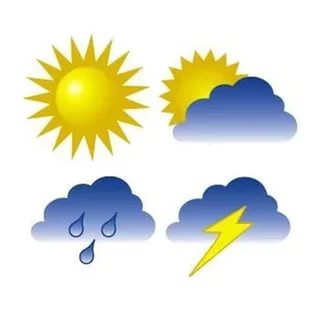 СОГЛАСОВАНОПредседатель управляющего совета протокол №37-П от 20.02.2017г.   ____________    УТВЕРЖДАЮ     Приказом №37-П от     20.02 .     Директор школы _________О.А.Голендухинап/пНаименованиеСтраница1.Паспорт программы(информационная карта, перечень организаторов программы)3-52.Пояснительная записка. (Обоснование программы с учетом анализа за , актуальность)5-93.Цель и задачи программы9-104.Участники программы105.Этапы реализации программы ( подготовительный, основной, заключительный)10-126.Сроки действия программы127.Основное содержание программы12-138.Механизмы реализации программы (игровой сюжет программы, режим дня, план-сетка, перечень кружков, система контроля за реализацией программы)14-249.Условия реализации программы24-2610.Ожидаемые результаты и критерии их оценки26-2711.Мониторинг воспитательного процесса27-2812.Список литературы и источники28-2913.Приложения29-391Номинация, в которой заявлена программаКомплексная, краткосрочная программа по организации детского отдыха2Полное название программыКомплексная, краткосрочная программа «Планета счастливых людей» лагеря с дневным пребыванием «Рассвет» на базе филиала МАОУ Сорокинской СОШ №1- Пинигинской СОШ3Адресат проектной деятельности (для кого, количество участников, география участников)Учащиеся филиала МАОУ Сорокинской СОШ №1- Пинигинской СОШ в возрасте от 6 до 16 лет.1 смена – 50человек,2 смена -  42 человека.Участники программы: дети и подростки, проживающие на территории Пинигинского сельского поселения.4Сроки реализации программы1 смена – с 01.06.2017г. по 22.06.2017г.2 смена – с 27.06.2017г. по 17.07.2017г.5Цель программыСоздание единого социокультурного пространства для развития и самореализации обучающихся, их оздоровления и духовно-нравственного воспитания.6Задачи программы1.Воспитание детей и подростков, обладающих чувством национальной гордости, гражданского достоинства, социальной активности, любви к Родине, способных проявить их в созидательном процессе в интересах общества;2. Пропаганда здорового образа жизни, формирование ценностного отношения участников смены к своему здоровью;3. Формирование представлений об эстетических идеалах и ценностях, собственных эстетических предпочтений и освоение существующих эстетических эталонов, развитие индивидуальных эстетических предпочтений в области культуры, творческих способностей каждого ребенка;4. Развитие творческих способностей детей7Краткое содержание программыВ лагере все отряды становятся экспедициями со своими названиями, девизами, символикой и атрибутикой, которая обсуждается, выбирается и изготавливается детьми. Деление детей в период летнего отдыха на команды позволит сформировать устойчивые группы единомышленников, имеющих общие познавательные интересы, приоритеты учебной деятельности, и участвующих в долговременных социальных проектах. Тематика 1 смены - «В поисках чудес Тюменской области».Тематика 2 смены «Узнай героя-земляка»Ожидаемые результаты Для детей:Оздоровление воспитанников  в результате закаливающих процедур, укрепление их здоровья по средствам профилактических мер.Развитие лидерских и организаторских качеств, участвуя в деятельности лагеря, приобретение новых знаний во время бесед, и интеллектуальных игр в результате занятий в кружках.Развитие творческих способностей участвуя в конкурсах рисунков и кружках творческого характера, детской самостоятельности и самодеятельности.Получение участниками смены умений и навыков индивидуальной и коллективной творческой и трудовой деятельности.Для педагогов реализация программы позволит:1. Повысить творческий рост коллективов-участников программы, создать необходимые условия для раскрытия и развития творческих потенциалов ребенка.2.Повысить уровень эффективной социализации детей и подростков группы «особого внимания».3.Получить новый методический опыт работы.4.Повысить методический уровень вожатых и педагогического коллектива.9Название организацииФилиал МАОУ Сорокинской СОШ №1- Пинигинская СОШ10Почтовый адрес организации, авторов программы, телефон627503 Тюменская область, Сорокинский район, с. Нижнепинигино, ул. Центральная, 77, тел.  8(34550)30-1-1911Ф.И.О. руководителя организацииГолендухина Ольга Александровна – директор МАОУ Сорокинской СОШ №112Ф.И.О. автора программыМихайлова Нина Алексеевна, педагог -организатор13Финансовое обеспечение проектаЗа счет средств областного бюджета, средств родительской платы2013-2014 гг.2014-2015 гг.2015-2016 гг.Всего детей (за лето)110 чел110 чел.85 чел.Категория детей1 смена2 сменаВШК66Направлениеобучающиесяродители1.Гражданско-патриотическое23%10%2.Спортивно-оздоровительное18%31%3.Художественно-эстетическое50%42%4.Развивающее направление9%17%МероприятиеСроки проведения1. Подготовительный этап1. Подготовительный этапРазработка программы летнего оздоровительного лагеря с дневным пребыванием детей и сюжетно-игровой модели смены.январь 2017Утверждение программы директором школы, рассмотрение на педагогическом совете, согласование на заседании Управляющего совета.февраль 2017Подбор методического материала на основе учета тематики смен.март-май 2017Оформление помещения, прием лагерямай 2017Обучение педагогов и воспитателей, помощников организаторов досуга формам и методам работы с детьми и подростками.февраль-май 2017Формирование пакета психолого-педагогических диагностик и анкет для детей разных категорий и их родителей.март 2017Психолого-педагогические семинары для педагогического коллектива (помощников организаторов досуга).апрель-май 2017Изготовление атрибутики на каждую смену.апрель-май 2017Установление внешних связей с социальными учреждениями, учреждениями культуры (заключение договоров), составление планов совместной работы.апрель-май 2017Проведение родительских собраний, знакомство с программой лагеря.апрель-май 2017Оформление информационных стендов для обучающихся, родителей.апрель-май 2017Размещение информации о планировании и организации летнего отдыха обучающихся на школьном сайте.апрель-май 20172. Организационный этап:2. Организационный этап:Встреча детей, формирование детских коллективов.начало сменыЗапуск игровой модели.начало сменыЗнакомство с законами, традициями и правилами жизнедеятельности лагеряначало сменыОрганизация первичной диагностики уровня индивидуального здоровья.начало сменыПроведение анкетирования и тестирования детей с целью определения их психического состояния и зон тревожности.начало сменыОрганизация в каждом отряде организационных сборов, «огоньков знакомств».начало сменыПрезентация комплекса услуг системы дополнительного образования – кружков, секций.начало сменыОткрытие смены.начало смены3.Основной этап – реализация программы:3.Основной этап – реализация программы:Реализация основной идеи программы.июнь-июль 2017Проведение познавательных, развлекательных, спортивно-массовых мероприятий.июнь-июль 2017Ежедневное наблюдение за состоянием детей со стороны педагогов, медицинских работников, воспитателей. июнь-июль 20174. Заключительный этап - подведение итогов:4. Заключительный этап - подведение итогов:Награждение наиболее активных участников смены и вручение благодарственных писем родителям и грамот с символикой лагеря.конец сменыПроведение прощальных отрядных "огоньков".конец сменыЗаключительный гала-концерт.конец сменыВыпуск летописи летнего лагеря.конец сменыИтоговое анкетирование по изучению удовлетворенности детей и родителей  организации лагерной смены.Конец сменыПодведение итогов работы кружков. конец сменыАнализ реализации программы июль5.Аналитический ( постлагерный этап)Педагогический анализ результатов. Обобщение итогов деятельности; Систематизация и оформление изученного материала;август-сентябрь 2017 г.№Основные направленияЦельВид деятельности1ЛичностьГражданско-патриотическоеВоспитание детей и  подростков, обладающих чувством национальной гордости, гражданского достоинства, социальной активности, любви к Родине, способных проявить их в созидательном процессе в интересах общества;Творческие встречи с интересными людьми, почетными жителями села 2 Здоровье физкультурно-ОздоровительноеПропаганда здорового образа жизни, формирование ценностного отношения участников смены к своему здоровьюСпортивные праздники, знакомство с судьбами выдающихся спортсменов Тюменской области,  соревнования, велопробеги, мероприятия, физическая зарядка, направленные на популяризацию физкультурно-оздоровительного комплекса ГТО и др.3 ЛичностьХудожественно-эстетическоеФормирование представлений об эстетических идеалах и ценностях, собственных эстетических предпочтений и освоение существующих эстетических эталонов, развитие индивидуальных эстетических предпочтений в области культуры, творческих способностей каждого ребенка.Игровые творческие конкурсы и программы;Концерты, праздники; Выставки (рисунков, поделок и т.д.)Встречи с поэтами нашего села и района.4.Общение РазвивающееРазвитие творческих способностей детейРабота кружков:«Очумелые ручки»«Веселый карандаш»8.30-8.45 Сбор детей8.45-9.00Утренняя зарядка9.00 -9.15Общая линейка9.15 -10.00Завтрак10.00 -12.00Работа по плану отрядов (подготовка к общелагерному мероприятию,разучивание ролей, песен, социально-значимая деятельность) 12.00 -13.00Работа кружков13.00 -14.00Обед14.00 -15.30Дневной сон (для детей до 10 лет)14.00 -15.30Занятия по интересам (чтение книг, настольные игры) для детей старше 10 лет15.30 -16.30Общелагерное мероприятие16.30 -17.00Полдник16.50 – 17.00Подведение итогов дня, уход домойТема дняНазвание мероприятияЕжедневноМинутки здоровья, инструктажи по безопасности, работа кружков по интересам.Ежедневно с 11.30 – 12.00в течение сменыФлешмоб «Челлендж» (динамический час/ «Нормы ГТО – нормы жизни».)Экологический десант.1 день: «Стоянка Знакомства»Приём детей. Знакомство с техникой безопасности и правилами внутреннего распорядка лагеря.Игры на выявление лидера.Викторина по ПДД«Безопасность дорожного движения». Общелагерная игра «Время первых»Фотодесант «Мир живой природы» 2 день:«Стоянка Литературная»Литературная гостиная «Приглашаем в мир поэзии». Встреча с поэтом Савельевой Л.Г.Экологическая викторина «Каков вопрос – таков ответ»Областной конкурс «Символы региона»«Фотодесант «Мир живой природы»3 день«Стоянка Открытий»Игры на свежем воздухе в рамках проекта «Здоровье в движении». Мероприятие «Молодецкие забавы» Мероприятие  «Знатоки природы» в рамках  конкурса « Украсим Родину цветами».4 день:«Стоянка Спортивная»Конкурсно - развлекательная программа «Путешествие в Спортландию» в рамках проекта «Здоровье в движении»Встреча с Хамитовым Дауром – чемпионом по рукопашному боюФотодесант «Мир живой природы»5 день:«Стоянка Музыкальная»Встреча с Прибыловым Г. выезд в ДК.Концертная программа «Голос. Дети»Караоке «Поющий микрофон»Конкурсы песен, пословиц, поговорок о лесе, природе «Природа - наш друг», посвященные Году экологии.6 день: «Стоянка Живописная»«Гиннес – шоу» развлекательная программаРисовалки ладошками. Встреча с художником Савельевой Л.Г.Фотодесант «Мир живой природы»Велопробег7 день:«Стоянка Театральная»Викторина «Наш родной край»Шоу «Один в один»Инсценирование сказок«Актеры Тюменской области»«Фотодесант «Мир живой природы»8 день:«Стоянка Патриотическая»Смотр строя и песни «Овеянный славой флаг наш и герб»Конкурс рисунков «Символы России»Велопробег9 день:«Стоянка «Приют Журналистов»Поездка в редакцию «ЗТ»КТД «Лишь след его остался…»Развивающее занятие «Секрет общения»Спартакиада «В здоровом теле!»10 день:«Стоянка Танцевальная»Изготовление карнавальных костюмов из подручного материала.Карнавальное шествие.Спортивные соревнования «Самый быстрый!»«Фотодесант «Мир живой природы»11 день:«Стоянка Талантливых»Интеллектуальная игра «Поле чудес»Мастер – класс «Поделки из фантиков»Флешмоб «Выше! Сильнее! Быстрее!»Велопробег12 день:«Стоянка природоохранная»Поездка в бассейн в с. ВикуловоВикторина «Лекарственные растения Сорокинского района»Игры на свежем воздухе «Весёлый футбол» в рамках проекта « Здоровье в движении»13 день:«Стоянка Учёных»«Учёные Земли Тюменской» просмотр фильма о Менделееве Д.И.Выставка рисунков и поделок в рамках реализации проекта «Украсим Родину цветами»14 день:«Стоянка «Дружба»Анкетирования участников «Подводя итоги смены» Конкурс «Самый поющий отряд» Праздник закрытия лагерной смены «Мы говорим «до свидания», но не говорим «прощай».15 день  «Стоянка «Память»Торжественная линейка, посвященная «Дню памяти и скорби» в рамках проекта «Мы – потомки героев!».Конкурс рисунков и плакатов «Мы за мир на голубой планете»Тема дняНазвание мероприятияЕжедневноМинутки здоровья, инструктажи по безопасности, работа кружков по интересам.Ежедневно с 11.30 – 12.00в течение сменыФлешмоб «Челлендж» (динамический час/ «Нормы ГТО – нормы жизни».)Экологический десант.1 день: «Стоянка Знакомства»Приём детей. Знакомство с техникой безопасности и правилами внутреннего распорядка лагеря.Игры на выявление лидера.Формирование отрядов (экипажей)Викторина по ПДД «Безопасность дорожного движения». «Узнай героя-земляка»2 день:«Стоянка Литературная»Литературная гостиная «Приглашаем в мир поэзии». Встреча с поэтом Савельевой Л.Г.Экологическая викторина «Каков вопрос – таков ответ»Областной конкурс «Символы региона»Поэтический микрофон (чтение стихов из сборника «Музыка души»)3 день: «Стоянка Открытий»Игры на свежем воздухе в рамках проекта «Здоровье в движении».Конкурс поделок папье-маше в рамках конкурса «Украсим Родину цветами».Мероприятие  «Знатоки природы» в рамках  конкурса « Украсим Родину цветами».4 день:«Стоянка Спортивная»Конкурсно - развлекательная программа «Путешествие в Спортландию» в рамках проекта «Здоровье в движении»Акция «Подари улыбку миру»«Тюмень в граните и бронзе»5 день:«Стоянка музыкальная»Песенный марафон «Песни, рожденные в тюменской душе» с приглашением авторовКонцертная программа «Голос Дети»Конкурсы песен, пословиц, поговорок о лесе, природе «Природа - наш друг», посвященные году Экологии.«Тюмень в граните и бронзе»6 день: «Стоянка живописная»«Гиннес – шоу» развлекательная программаЗнакомство с творчеством тюменских художников. (Встреча с художником Савельевой Л.Г.)«Узнай героя-земляка»Велопробег «А я люблю края свои родные»7 день:«Стоянка Театральная»Викторина «Наш родной край»Шоу «Один в один»Конкурс рисунков на асфальте «Жизнь прекрасна»Инсценирование сказок8 день:«Стоянка Архитектурная»Проект «Украсим село Пинигино цветами» (в рамках конкурса «Украсим Родину цветами», конкурс рисунков) Велопробег9 день:«Стоянка «Приют Журналистов»Поездка в редакцию «ЗТ»КТД «Лишь след его остался…»Развивающее занятие «Секрет общения»Спартакиада «В здоровом теле!»10 день:«Стоянка Танцевальная»Изготовление карнавальных костюмов из подручного материала.Карнавальное шествие.Спортивные соревнования «Самый быстрый!»«Узнай героя-земляка»11 день:«Стоянка Талантливых»Интеллектуальная игра «Поле чудес»Мастер – класс «Поделки из фантиков»Флешмоб «Выше! Сильнее! Быстрее!»Велопробег12 день:«Стоянка Природоохранная»Поездка в бассейн в с. ВикуловоБеседа «Нельзя изучать природу только по книжкам - нужно наблюдать ее».Игры на свежем воздухе «Весёлый футбол» в рамках проекта «Здоровье в движении»Соревнование «Ориентирование по карте местности»«Счастливая семья – крепкая страна» 13 день:«Стоянка Учёных»«Ученые Земли Тюменской» просмотр фильма о Менделееве Д.И.Конкурс «Самый поющий отряд»14 день:«Стоянка «Дружбы»«Все мы разные, но все мы вместе» - конкурсно-развлекательное мероприятие.Конкурс рисунков «Тюмень многонациональная»Разучивание песен о дружбе15 день:«Стоянка Расставаний»Праздник закрытия лагерной смены «Мы говорим «до свидания», но не говорим «прощай».Выставка рисунков и поделок в рамках реализации проекта «Украсим Родину цветами»Анкетирования участников «Подводя итоги смены»Содержание и цель контроляМетод контроляСрок контроляКонтролирующийВыход на результатПодготовка программы деятельности летнего оздоровительного лагеря.Цель: проверить качество написания программы, её соответствие основным направлениям воспитательной работы школыПроверка программы деятельности летнего оздоровительного лагеря.Январь, февральЗаместитель по УВРЗащита программы на педагогическом советеКонтроль за  качеством и безопасностью питания, организацией питьевого режима, санитарно-гигиеническим состоянием пищеблокаЦель: контроль за работой пищеблокаПроверка закладки продуктов, выход продуктов, меню, соответствие срокам годности и выдачи продуктов. Режим питания. Ежедневно(июнь, июль)Начальник лагеря, медицинский работник, директор школыСовещание при директореПосещение  воспитательных мероприятийЦель: выявить наиболее удачные формы и методы работы с детьмиПосещение воспитательных мероприятий Июнь, июльНачальник лагеря, заместитель директора по ВРСовещание при директореКонтроль за планом воспитательной работы в лагере, журналов по технике безопасности, инструктажей.Цель: соответствие мероприятий программе деятельности летнего оздоровительного лагеря, проведение инструктажейПроверка планов воспитательной работы, инструктажей и журналов по технике безопасности июнь, июль Заместитель директора по ВР, инженер по ТБ и ОТСовещание при директореИтоги летней оздоровительной кампании «Лето – 2017»Анализ работы летней оздоровительной кампании в 2017 годуиюльЗаместитель по ВРСовещание при директоре1Научно-методическое обеспечение программыИзучение спроса потенциальных социальных заказчиков;Разработка программы лагеря с дневным пребыванием детей;Подготовка методических материалов по программе (подбор литературы, аудио и видеопродукции, игрового оборудования, разработка сценариев и др.); Создание методической копилки;Подготовка должностных инструкций сотрудников лагеря;Индивидуальные и групповые консультации;Разработка системы отслеживания результатов.Оформление лагеря (стенды, выставки и др.)2Мотивационное обеспечение программыДобровольность участия в жизни ;Предоставление права выбора деятельности в лагере;Внедрение и применение системы поощрений (устная благодарность, дипломы, грамоты т.д.);Вынесение благодарности родителям;3Материально-техническое обеспечение программы1.Спортивный зал -12. Школьная библиотека – 13. Отрядные комнаты-44. Столовая -15. Компьютерный кабинет- 16. Спальные комнаты -2. 7.Спортивное оборудование8.Аудиоаппаратура, мультимедийный проектор, компьютеры, фотоаппарат.9. Настольные игры4Финансовое обеспечение программысредства областного бюджета, средства родительской платы5Кадровое обеспечение программыПедагогический коллектив Пинигинской СОШ, начальник лагеря, воспитатели, инструктор по спорту, вожатые из числа учащихся 10 класса.Количество детейКоличество дней в сменуСтоимость одного набора продуктов питания в день, руб.Затраты на оплату труда сотрудников пищеблока на 1 ребенка/ день (руб.)1 смена -50 чел. 151443,492 смена -42 чел.151443,49Всего-92 чел.№Фактор рискаМеры профилактики1Неблагоприятные погодные условияРазработка варианта проведения мероприятия в закрытом помещении2. Продуманные заранее внутри отрядные мероприятия, не требующие подготовки2Ухудшение состояния здоровья участников сменыМедицинский контрольМедицинское обслуживаниеВитаминизацияПрофилактические процедуры3Клещевая опасностьАкарицидная обработка территории лагеряВакцинация против клещевого вирусного энцефалита4Снижение активности участников смены1. Активизация через интересные внутриотрядные мероприятия и делегирование полномочий со стороны вожатых5Проблемы межличностных отношений, конфликты среди участников сменыИндивидуальная и групповая работа психолога, воспитателейОрганизация отрядного времени с целью сплочения коллективаиспользование форм работы, способствующих сплочению и взаимодействию участников сменыпсихологическое сопровождение решения конфликтов6Несоответствие сюжетной линии смены интересам участников сменыКорректировка программы в процессе реализации соответственно интересам детей. Использование мотивирующих методов вовлечения участников смены в сюжетКритерииПоказатели, методика изученияЛичностной успешности- участие в общелагерных делах, акциях, - мероприятиях  (художественной самодеятельности);-  участие в отрядных делах; - наличие в лагере объединений;-дополнительного образования детей;- рейтинг личностного роста (медали, грамоты, дипломы).Коммуникация -соблюдение законов лагеря;- реализация легенды смены- пополнение жизни детей интересными социокультурными событиями, - укрепление дружбы и сотрудничества между детьми разных возрастов.Эмоциональный фон в коллективе  - ежедневная посещаемость детьми лагеря.- букет настроения; - удовлетворенность детей и родителей результатами процесса летне-оздоровительной работы.Состояние здоровья- изменение антропологических данных обучающихся - состояние заболеваемости учащихся в летний период - отсутствие детского травматизма у учащихся в период работы лагеря. -участие учащихся в спортивных мероприятиях, проводимых в лагере -выполнение детьми комплекса упражнений утренней зарядки, закаливающих процедур.№ п/пТема занятияТехникаКол-во часов1.Вводное занятие. Техника безопасности на занятиях. 1  I. «Работа с природным материалом». (2 часа) I. «Работа с природным материалом». (2 часа) I. «Работа с природным материалом». (2 часа) I. «Работа с природным материалом». (2 часа) 2.Осенние фантазии из природного материала. «Розы из кленовых листьев».Мозаика.1  3.Беседа «Флористика». Картины из листьев.Аппликация.1  II.  «Работа с бумагой и картоном». (2 часов)II.  «Работа с бумагой и картоном». (2 часов)II.  «Работа с бумагой и картоном». (2 часов)II.  «Работа с бумагой и картоном». (2 часов)4.Беседа «История создания бумаги». Изделие «Цыплёнок»оригами1  5.Фантазии из «ладошек». Продолжение работы.Аппликация, вырезание.1  III. «Работа с тканью (фетр)». (2 часов)III. «Работа с тканью (фетр)». (2 часов)III. «Работа с тканью (фетр)». (2 часов)III. «Работа с тканью (фетр)». (2 часов)6.Беседа: «Откуда ткани к нам пришли?». «Веселые зверюшки».Аппликация.1  7.«Веселые зверюшки». Продолжение работы.Аппликация.1  IV. «Рукоделие из ниток». (3 часов)IV. «Рукоделие из ниток». (3 часов)IV. «Рукоделие из ниток». (3 часов)IV. «Рукоделие из ниток». (3 часов)8.«Смешарики» из нарезанных ниток.Аппликация.1  9.Открытка «Сердечко»Изонить1  10.Коллективная работа «Корзина с цветами»Аппликация.1  V. «Работа с бросовым материалом». (4 часа)V. «Работа с бросовым материалом». (4 часа)V. «Работа с бросовым материалом». (4 часа)V. «Работа с бросовым материалом». (4 часа)11.«Веселый автомобиль»Аппликация из фантиков.1  12.Панно из карандашных стружек.Аппликация.1  13.Панно из карандашных стружек.Аппликация.1  14.«Добрая коровушка»Моделирование1  15.Итоговое занятие. Выставка работ.1  №п.п.Наименование разделов и темКоличество часовКоличество часовНаименование разделов и темвсегоаудит.2Монотипия.222.1Ниткография «Цветы».12.2Ниткография «Дорисуй картинку».13Акварель и цветные мелки .223.1Коллаж. «Фантазия».13.2Беспорядочные узоры .14Рисование пальцами, ладошками.224.1«Лилия»14.2 «Ягоды»15Набрызг225.1«Звездное небо»15.2Набрызг трафаретом. «Лист»16Граттаж26.1Черно-белый гратаж «Зимняя ночь»16.2Черно-белый граттаж «Зимняя ночь»17Батик27.1Фломастеры по ткани17.2Свеча +акварель18Рисование по мокрому.28.1«Черепаха»18.2«Весна. Лес»9Трафарет19.1Рисование трафаретом .1Удовлетворены ли Вы?ДАЧастичноНЕТЗатрудняюсьорганизацией отдыха вашего ребенкаорганизацией оздоровления вашего ребёнкаорганизацией питания в лагереучетом индивидуальных особенностей вашего ребенка в лагеревозможностью проявиться способностям и умениям вашего ребенкаорганизацией досуговой занятости, перечнем мероприятийучастием ребенка в мероприятияхорганизацией работы кружков и секцийвзаимодействием всех организаций на территории микрорайона/села  по организации отдыха и оздоровления детей оснащенностью настольными играмиВозраст, категория детейКол-во детей/ % от общего числа детейКоличество выездов за пределы районаУдовлетворенность родителей организацией отдыха и оздоровления в лагере, чел.Удовлетворенность родителей организацией отдыха и оздоровления в лагере, чел.Удовлетворенность родителей организацией отдыха и оздоровления в лагере, чел.Удовлетворенность родителей организацией отдыха и оздоровления в лагере, чел.Удовлетворенность родителей организацией отдыха и оздоровления в лагере, чел.Кол-во членов органов самоуправления в лагереКол-во детей в кружкахКол-во диагностических исследованийВозраст, категория детейКол-во детей/ % от общего числа детейКоличество выездов за пределы районавсегодачастичнонетзатруднились с ответомКол-во членов органов самоуправления в лагереКол-во детей в кружкахКол-во диагностических исследованийдети от 6-9 летдети от 10-14 летдети старше 14 летдети и подростки «группы особого внимания»Количество общелагерных мероприятийКоличество общелагерных мероприятийКоличество отрядных мероприятийКоличество отрядных мероприятийКоличество активных участников мероприятийКоличество активных участников мероприятийКоличество мероприятий, инициированных детьмиКоличество мероприятий, инициированных детьмиКоличество мероприятий, проведенных с участием родителейКоличество мероприятий, проведенных с участием родителейКоличество мероприятий, проведенных с участием специалистов других ведомствКоличество мероприятий, проведенных с участием специалистов других ведомствКоличество индивидуальных бесед с родителямиКоличество индивидуальных бесед с родителямиКоличество индивидуальных бесед с детьмиКоличество индивидуальных бесед с детьмиКоличество мероприятий, проведенных на базе других учрежденийКоличество мероприятий, проведенных на базе других учрежденийКоличество мероприятий, значимых для всего селаКоличество мероприятий, значимых для всего селаКоличество публикаций в СМИ, на сайте ОУ, радиовыступлений,Количество публикаций в СМИ, на сайте ОУ, радиовыступлений,планфактпланфактпланфактпланфактпланфактпланфактпланфактпланфактпланфактпланфактпланфактХудожественно-эстетическоеспортивно-оздоровительное направлениегражданско-патриотическое направлениеразвивающееВсего детей в ЛДП, чел.Дети из социально-благополучной категории, чел.Охват детей, чел.Охват детей, чел.Охват детей, чел.Охват детей, чел.Охват детей, чел.Охват детей, чел.Всего детей в ЛДП, чел.Дети из социально-благополучной категории, чел.дети-сиротыдети, оставшиеся без попечения родителейдети-инвалидыдети с ограниченными возможностями здоровьядети, проживающие в малоимущих семьяхподростки, состоящие на учете в КДН, ПДН